FCEA Board Meeting Agenda 	    	Tuesday, Apr 6, 2021, 6:00 pm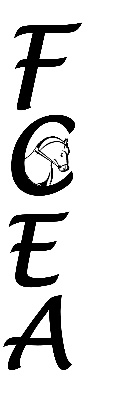 Call to order: Virtual Meeting 					Time  6:15Attendees:  			Fay, Michelle, Courtney, Deb, Kadie, Committee ReportsSecretary Report:  	Debbie approved Kadie, second CourtneyMembership Report: 	Louise		Was 14 + New 1 + Renew 10 = Total 25Treasurers Report:  	Courtney	Operating Account - $7,640.15  Education Account $_6,722.00 Suggested to combine accounts and move money to Malvern Bank (Michelle to inquire with Malvern Bank). Courtney paid out of her pocket for BRC dues. Advertising Update:  	Jeanette noneMarketing Update:  	Kadie noneVolunteer Update: 	Kadie added workday hoursScholarship Update: 	Sandy noneUniversity Update:	Kadie noneActivities Reports:Activity Follow up discussionsMarch Virtual Show – results There were 5 riders (1 return rider)Upcoming ActivitiesUn-mounted Banquet Awards Presentations – April 18th at JEF show If awards are readyyear end report posted on websitePhotos can be taken with your horse if you are showing. Fay to email winners to let them know.Clinics 2021Fix A test – Kadie checking with Torrey. Torrey wants to talk to AngieSecond Clinician looking for an alternate Need suggestions (Megan Davis, Felicicas Von Neuman). Need location.George Williams –  Sept 11&12 at Collective RootsShow Dates for 20215 Virtual Show (2nd Sunday of Odd Months) – Organizers – Courtney & Tory, KadieVirtual RibbonsJudges – Cindy Stephens judging5 JEF Shows – 4/18(Cyndi Stephens), 5/16(Debbie Morrison), 6/13 (Torrey), 9/19(Karin Worm), 10/10(Karen Monks-Reilly) – no jumping/CT (may add later)Danish System for RibbonsNew Dressage Letters should be here any day.  Then we can make adjustments to the arena rail.18APR2021 show: 4 entries to date, Courtney offered to scribe, need person to help with awards, Kadie offered to do photos. Discussion on best location for secretary (indoor or outdoor depending on weather). No parking in field. Need to get cones for driveway next to area to keep out vehicles.Old BusinessWorkday before 16MAY ShowKadie to do Constant Contact for 18APR2021 showDiscussion on switching from Constant Contact to Wix (our website platform) (Fay to resend Kadie Wix invite. New BusinessMeeting Adjourned  7:07		Next Meeting May 4th at Equine Exchange.Notes/Reminders: New USPS address is PO Box 335, Elverson, PA 19520